ANEXO 6: IDENTIFICACIÓN DEL SOLICITANTE – PERSONA JURÍDICA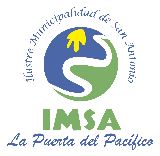 IDENTIFICACIÓN DEL SOLICITANTEPERSONA JURÍDICA(*) Campos obligatorios.Nombre del solicitante (*)RUN/RUT(*)Nacionalidad(*)Cargo del Solicitante (*)Nombre de la organización solicitante (*)N° Personalidad jurídica (*)Fecha obtención personalidad jurídica (*)Dirección (*)Fono (*)e-mail (*)Web